.4 SHUFFLES TURNING ½ TO RIGHT, STEP, KICK, BACK, TOUCH, STEP, KICK, COASTER CROSSKICK, KICK, BEHIND, SIDE, CROSS IN FRONT, KICK, KICK, BEHIND, ¼ TURN RIGHT, LEFT FOOT FORWARD2 HEEL SWITCHES, LONG STEP FORWARD, CLOSE, (EITHER) 2 PIGEON TOES, OR 4 SWIVETS, OR FANCY FEETBeginnersIntermediateFor styling on applejacks, swing arms left, right, left, rightREPEATOptional alternative steps for 29-32 on walls 3 & 6A - Z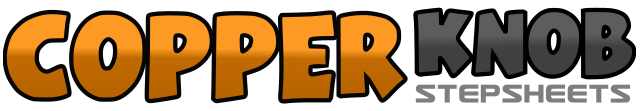 .......Compte:32Mur:4Niveau:Improver.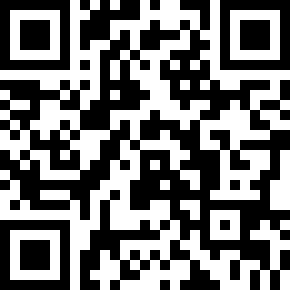 Chorégraphe:Pat Stott (UK)Pat Stott (UK)Pat Stott (UK)Pat Stott (UK)Pat Stott (UK).Musique:Oh Lonesome Me - Crystal GayleOh Lonesome Me - Crystal GayleOh Lonesome Me - Crystal GayleOh Lonesome Me - Crystal GayleOh Lonesome Me - Crystal Gayle........1&2-3&4-5&6-7&8Turning ½ to right overall - shuffle right-left-right, left-right-left, right-left-right, left-right-left9-10Step forward on right, kick left foot forward11-12Step back on left, touch right toe back13-14Step forward on right, kick left foot forward15&16Step back on left, close right to left, cross left over right17-18Kick right foot diagonally to right - twice19&20Cross right behind left, left to left, cross right over left21-22Kick left foot diagonally to left - twice23&24Cross left behind right, turn ¼ to right stepping onto right, left foot forward25&26&Right heel forward, close, left heel forward, close27-28Large step forward onto right foot, close left to right29-32Four pigeon toes (out, in, out, in)&29&30&31&32Swivets or fancy feet (applejacks) - left, right, left, right29-30Step right out to right (swing right arm to right), step left to left (swing left arm to left)31-32Bring right foot to center (bring right arm across body), bring left foot next to right (bring left arm across body - as though you are giving yourself a hug)